ПРИНЦИП организации работы районных судов РФРеферат по предмету: Правоохранительные органыРаботу выполнила Беляева Евгения ВячеславовнаСовременный Гуманитарный УниверситетПермь, 2004 г.ВведениеВ современных условиях развития в Российской Федерации демократии, большую роль играет развитие и совершенствование судебной власти. Судебная власть должна стать одним из важнейших элементов структуры государственной власти наряду с законодательной и исполнительной. Для проведения судебной реформы, повышения эффективности деятельности судебной власти в Российской Федерации, оптимального организационно-правового и материально-технического обеспечения судебной системы в Российской Федерации Правительство Российской Федерации утвердило федеральную целевую программу "Развитие судебной системы России". Судебная власть 1. Судебная власть в Российской Федерации осуществляется только судами в лице судей и привлекаемых в установленном законом порядке к осуществлению правосудия присяжных, народных и арбитражных заседателей. Никакие другие органы и лица не вправе принимать на себя осуществление правосудия. 2. Судебная власть самостоятельна и действует независимо от законодательной и исполнительной властей. 3. Судебная власть осуществляется посредством конституционного, гражданского, административного и уголовного судопроизводства. Осуществление правосудия только судомВ соответствии с Конституцией СССР и Конституцией РСФСР правосудие в РСФСР осуществляется только судом.  В РСФСР действуют суды Союза ССР и суды РСФСР.  Судами РСФСР являются Верховный Суд РСФСР, Верховные Суды автономных республик, краевые, областные, городские суды, суды автономных областей, суды автономных округов, районные (городские) народные суды, военные суды. (в ред. Закона РФ от 03.07.1992 N 3200-1)  Законодательство о судебной системе  Судебная система Российской Федерации устанавливается Конституцией Российской Федерации и настоящим Федеральным конституционным законом. Единство судебной системыЕдинство судебной системы Российской Федерации обеспечивается путем: установления судебной системы Российской Федерации Конституцией Российской Федерации и настоящим Федеральным конституционным законом; соблюдения всеми федеральными судами и мировыми судьями установленных федеральными законами правил судопроизводства; применения всеми судами Конституции Российской Федерации, федеральных конституционных законов, федеральных законов, общепризнанных принципов и норм международного права и международных договоров Российской Федерации, а также конституций (уставов) и других законов субъектов Российской Федерации; признания обязательности исполнения на всей территории Российской Федерации судебных постановлений, вступивших в законную силу; законодательного закрепления единства статуса судей; финансирования федеральных судов и мировых судей из федерального бюджета. Законодательство Союза ССР и РСФСР о судоустройстве  Судоустройство РСФСР определяется Конституцией СССР, Конституцией РСФСР и конституциями автономных республик, Основами законодательства Союза ССР и союзных республик о судоустройстве в СССР и издаваемыми в соответствии с ними другими законодательными актами Союза ССР, настоящим Законом и другими законодательными актами РСФСР. Судоустройство – совокупность норм, устанавливающих задачи, принципы организации и деятельности, структуру и компетенцию судов, система судебных учреждений, т.е. судебная система.Место судов в судебной системе.Судебная система - совокупность всех судов данного государства, имеющих общие задачи, связанных между собой отношениями по осуществлению правосудия.  В основе построения судебной системы лежат нормы Конституции Российской федерации, Федеральный Конституционный Закон от 31.12.1996г. «О судебной системе российской Федерации, Федеральный Конституционный Закон от 21.07.1994г. «О конституционном суде Российской Федерации», Закон РСФСР от 8.07.1981г. «о судоустройстве РСФСР» (с изменениями и дополнениями) и т.д.Суды, входящие в систему различаются объемом компетенции, поэтому принято различать звенья судебной системы. Звено составляют суды общей компетенцией и занимающие одинаковое место в судебной системе. Звено определяет место суда в судебной иерархии, нижестоящие суды составляют первое звено судебной системы, а вышестоящие второе и третье звено судебной системы.Инстанция определяет процессуальную компетенцию судов. Все суды разделяются на суды первой и второй (кассационной) инстанции и суды надзорной инстанции.Судебную систему Российской Федерации составляют: федеральные суды, конституционные (уставные) суды субъектов Российской Федерации, мировые судьи субъектов Российской Федерации. (См. схему 1)Схема 1Понятие и принципы судопроизводстваПринципы судопроизводстваСудопроизводство-это осуществление в процессуальном порядке деятельности судов по рассмотрению гражданских, уголовных и арбитражных дел в судебных заседаниях, способствующее их законному и обоснованному разрешению.Равенство всех перед законом и судом является основным принципом, суды не отдают предпочтения каким либо органам, лицам, участвующим в процессе сторонам независимо от происхождения, социального и имущественного положения, расовой и национальной принадлежности, пола, образования, языка, отношения к религии, рода и характера занятий, места жительства и других обстоятельств. 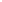 Принцип гласности судебного разбирательства. Данный принцип означает, что в зал судебного заседания свободно допускаются граждане, а решения суда всегда провозглашаются публично. Слушанье дела в закрытом заседании допускается в случаях, предусмотренных законом. (Печать и публика могут не допускаться на все судебное разбирательство или часть его по соображениям морали, общественного порядка или государственной безопасности в демократическом обществе или когда того требуют интересы частной жизни сторон, или - в той мере, в какой это, по мнению суда, строго необходимо, - при особых обстоятельствах, когда публичность нарушала бы интересы правосудия). Не допускается заочное разбирательство уголовных дел, кроме случаев, установленных федеральным законом. Принцип участия граждан в осуществлении правосудия. Граждане Российской Федерации имеют право участвовать в осуществлении правосудия. Участие присяжных, народных и арбитражных заседателей в осуществлении правосудия является гражданским долгом. За время участия в осуществлении правосудия присяжным, народным и арбитражным заседателям выплачивается вознаграждение из федерального бюджета. Перечень случаев, когда дела рассматриваются с участием заседателей, устанавливаются Гражданским процессуальным, Арбитражно-процессуальным и Уголовно – процессуальными кодексами. Важнейший принцип состязательность и равноправие сторон, его суть в том, что при осуществлении правосудия всегда четко различаются две стороны, которые наделяются равными процессуальными правами. Состязательность заключается в праве каждой стороны защищать свои интересы, выдвигать требования, доказывать обстоятельства. В результате рассмотрения дела суд приходит к решению в пользу какой-то одной стороны, что и является результатов «состязания» сторон. Принцип национального языка судопроизводства, судопроизводство ведется на русском языке – государственном языке Российской Федерации. На государственном языке республики, на территории которой находится суд, могут вестись судопроизводство и делопроизводство в судах общей юрисдикции, а также у мировых судей и в конституционных судах республик. Участвующим в деле лицам, не владеющим языком судопроизводства, обеспечивается право выступать и давать объяснения на родном языке либо на любом избранном языке общения, а также пользоваться услугами переводчика. Система федеральных судовКонституционный Суд РФ - судебный орган конституционного контроля, самостоятельно и независимо осуществляющий судебную власть посредством конституционного судопроизводства.Федеральные суды общей юрисдикции.Верховный Суд РФ - высший судебный орган по гражданским, уголовным, административным и иным делам, подсудным судам общей юрисдикции. Верховный Суд является непосредственно вышестоящей инстанцией по отношению к верховным судам республик, судам иных субъектов Федерации, военным судам.Верховные суды республик, краевые и областные суды, суды городов федерального назначения, суды автономной области и автономных округов. Данные суды являются непосредственно вышестоящей инстанцией по отношению к районным судам соответствующих субъектов Федерации.Районные руды. Районный суд является непосредственно вышестоящей инстанцией по отношению к мировым судьям, действующим на территории соответствующего судебного района.Военные суды создаются по территориальному принципу по месту дислокации войск и флотов и осуществляют судебную власть в войсках, органах и формированиях, где предусмотрена военная служба.Специализированные суды по рассмотрению гражданских и административных дел. Данные суды учреждаются путем внесения изменений и дополнений в Закон о судебной системе.Федеральные арбитражные судыВысший Арбитражный Суд РФ – высший судебный орган по разрешению экономических споров и иных дел, рассматриваемых арбитражными судами (См.2). Высший арбитражный суд является непосредственно вышестоящей инстанцией по отношению к федеральным арбитражным судам округов и арбитражным судам субъектов Российской Федерации.Федеральные арбитражные суды округов действуют на территориях соответствующих судебных округов. Вся Российская Федерация поделена на 10 округов (См.2).Федеральные арбитражные суды округов являются вышестоящей инстанцией по отношению к арбитражным судам субъектов Российской Федерации.Арбитражные суды субъектов Российской Федерации образуются в каждом субъекте Федерации и являются основным звеном системы арбитражных судов (См 1).Суды субъекта Российской Федерации Конституционный (уставной) суд субъекта РФ, который может создаваться субъектом РФ для рассмотрения соответствия законов субъекта РФ, нормативно правовых актов органов государственной власти субъекта РФ, органов местного самоуправления субъекта РФ конституции (уставу) субъекта РФ, а также толкования конституции (устава) субъекта РФ. Решения конституционного (уставного) суда субъекта РФ, принятое в пределах его полномочий не может быть пересмотрено иным судом.Мировые судьи рассматривают гражданские, административные и уголовные дела в качестве суда первой инстанции.Задачи суда  Деятельность суда при осуществлении правосудия направлена на всемерное укрепление социалистической законности и правопорядка, предупреждение преступлений и иных правонарушений и имеет задачей охрану от всяких посягательств: закрепленных в Конституции СССР, Конституции РСФСР и конституциях автономных республик общественного строя, его политической и экономической систем; социально - экономических, политических и личных прав и свобод граждан, провозглашенных и гарантируемых Конституцией СССР, Конституцией РСФСР, конституциями автономных республик и советскими законами; прав и законных интересов государственных предприятий, учреждений, организаций, колхозов, иных кооперативных организаций, их объединений, других общественных организаций.  Всей своей деятельностью суд воспитывает советских граждан в духе преданности Родине и делу коммунизма, в духе точного и неуклонного исполнения Конституции СССР, Конституции РСФСР, конституций автономных республик и советских законов, бережного отношения к социалистической собственности, соблюдения дисциплины труда, честного отношения к государственному и общественному долгу, уважения к правам, чести и достоинству граждан, к правилам социалистического общежития.  Применяя меры уголовного наказания, суд не только карает преступников, но также имеет своей целью их исправление и перевоспитание.  Осуществление правосудия путем рассмотрения судом гражданских и уголовных дел  Правосудие в РСФСР осуществляется путем:  1) рассмотрения и разрешения в судебных заседаниях гражданских  дел по спорам, затрагивающим права и интересы граждан,  государственных предприятий, учреждений, организаций, колхозов, иных  кооперативных организаций, их объединений, других общественных  организаций;  2) рассмотрения в судебных заседаниях уголовных дел и применения  установленных законом мер наказания к лицам, виновным в совершении  преступления, либо оправдания невиновных.  Равенство граждан перед законом и судом  Правосудие в РСФСР осуществляется на началах равенства граждан  перед законом и судом, независимо от происхождения, социального и  имущественного положения, расовой и национальной принадлежности,  пола, образования, языка, отношения к религии, рода и характера  занятий, места жительства м других обстоятельств.  Право граждан на судебную защиту  Граждане РСФСР имеют право на судебную защиту от посягательств на  честь и достоинство, жизнь и здоровье, на личную свободу и имущество.   Граждане других союзных республик пользуются на территории РСФСР  правом на судебную защиту наравне с гражданами РСФСР.  Порядок формирования и состав районного судаРайонный суд Районный суд создается в судебном районе, территория которого охватывает территорию одного района, города или иной соответствующей им административно-территориальной единицы субъекта Российской Федерации.  Районный суд может быть создан также в судебном районе, территория которого охватывает имеющие общие (смежные) границы территории нескольких районов или иных соответствующих им административно-территориальных единиц субъекта Российской  Федерации".Районный суд образуются в районе, городе, кроме городов районного подчинения, районе города. Президиум Верховного Совета РФ по представлению министра юстиции может образовать один районный суд на район и город, или на район и города расположенные на территории этого района. Судьи избираются гражданами района, города, района в городе на основе всеобщего, равного и прямого избирательного права при тайном голосовании сроком на пять лет. Народные заседатели избираются на собраниях граждан по месту их работы или жительства, военнослужащих - по воинским частям, открытым голосованием сроком на два с половиной года. (См.1)Порядок выборов народных судей и народных заседателей районных судов определяется законом РСФСР "О выборах районных (городских) народных судов РСФСР".Районный суд 1. Районный суд в пределах своей компетенции рассматривает дела в качестве суда первой и второй инстанции и осуществляет другие полномочия, предусмотренные федеральным конституционным законом. 2. Районный суд является непосредственно вышестоящей судебной инстанцией по отношению к мировым судьям, действующим на территории соответствующего судебного района. 3. Полномочия, порядок образования и деятельности районного суда устанавливаются федеральным конституционным законом.  Состав суда:Председатель районного, городского, межмуниципального суда, руководит работой суда, распределяет обязанности, ведет личный прием граждан, составляет отчеты в государственные органы. Народные судьи - лица наделенные полномочиями осуществлять правосудие профессионально. Количество судей для каждого суда устанавливается правовыми актами органа исполнительной власти соответствующего субъекта Федерации.Народные заседатели - коллегиально с участием народного судьи осуществляют правосудие, при осуществлении правосудия пользуются всеми правами судьи (См.1).Консультант суда – ведет справочную работу суда, отслеживает изменения и дополнения в законодательстве и оповещает о них судей.Секретари судебных заседаний прикреплены к конкретным судьям и ведут и оформляют протокол судебного заседания, проверяют явку в суд. Канцелярия - в крупных судах предусмотрено две канцелярии, по гражданским и уголовным делам. Канцелярия ведет делопроизводство по учету и распределению корреспонденции, направляет копии документов, предоставляет для ознакомления уголовные дела участникам процесса, подготавливает дела для сдачи в архив.Архивариус – хранит судебные дела, по которым вступили в силу судебные решения, выдает необходимые справки и копии документов, уничтожает дела по истечению определенного срока.Заключение В заключение хочу сказать, в данный период в законодательстве Российской Федерации требуются большие доработки, хотя сделано довольно много. Судебная реформа действительно имела место, и вначале 90-х годов она проводилась на большем подъеме, чем сейчас. В результате судебная реформа затронула создание системы судов и регламент их функционирования, была создана правовая база деятельности судов, рассматривающих экономические споры. Судам общей юрисдикции повезло гораздо меньше, до настоящего времени не принят новый закон, который бы регулировал их действия. Но в данный момент на рассмотрении Государственной Думы РФ находиться законопроект «О судах общей юрисдикции в РФ». Центральная идея законопроекта – признание за всеми судами России (кроме мировых судей) статуса федеральных судов, формируемы при участи всех ветвей государственной власти.В законопроекте учтены интересы субъектов РФ: к их юрисдикции отнесены мировые суды, которые будут рассматривать до 30% дел. Без согласия субъектов РФ не будут производиться назначения судей на их территории, то есть не один судья не может быть назначен на должность вопреки воле соответствующего субъекта РФ. Решен вопрос о рассмотрении ходатайств, о прослушивании телефонов, осмотре корреспонденции, вхождении в жилище вопреки воле проживающих в нем лиц не мировыми судьями, как предполагалось, а районами судами, что обеспечит более надежную защиту прав граждан.Также решается вопрос о «бюрократизации» абсолютно всех судов РФ (кроме мировых).Дело в том, что все суды (кроме мировых), директор Судебного департамента, сотрудники Верховного Суда РФ не могут быть назначены на должность без волеизволения Председателя Верховного Суда РФ, он подбирает на судебные должности (притом пожизненно) людей на которых он может положиться. Через главу судебного департамента он финансирует все звенья судебной системы (кроме мировых судов) и может устанавливать им различные квоты. Через администратора Верховного Суда РФ он осуществляет свою власть в отношении аппарата Верховного Суда РФ. Президиум Верховного Суда РФ устанавливает количественный состав верховных судов республик, краевых областных судов. Разве они не в состояние сделать это сами? Все что касается Верховного Суда РФ, следовало бы изложить в законе «О судах общей юрисдикции», где следовало бы определить структуру и компетенцию верховных судов субъектов РФ, областных, краевых, специализированных судов, а также районных судов с тем, что бы потом не принимать дополнительно федеральные конституционные законы относительно каждого звена судебной системы.В законопроекте ничего не говорится об апелляционных инстанциях, хотя апелляция предусмотрена Концепцией судебной реформы в РФ и Европейской конвенцией о защите прав человека и основных свобод (ст.6).Характеризуя проект в целом, хочется сказать, что он может послужить основой для дальнейшей работы, но он не должен приниматься в том виде, в каком он находится в настоящее время.Список литературы Конституция РФ Федеральный конституционный закон от 31 декабря 1996г. «О судебной системе РФ» Федеральный Конституционный Закон от 8 июля 1981 года «О судоустройстве РСФСР» Международный пакт от 16 декабря 1966 года «О гражданских и политических правах»Федеральный Конституционный Закон от 21.07.1994г. «О конституционном Суде РФ»Федеральный конституционный закон от 28.04.1995г. «Об арбитражных судах»Федеральный закон от 20.апреля 1995г. №45-ФЗ «О государственной защите судей, должностных лиц правоохранительных и контролирующих органов» Указ президента РФ от 2 декабря 1996г. №1612 «О некоторых мерах стабилизации положения в судебной системе Р.Ф.» Постановление правительства РФ от 7 октября 1996г. №1177 «О утверждении концепции реформирования органов и учреждений юстиции РФ. Декларация прав и свобод гражданина, принятая Верховным Советом РСФСР 22 ноября 1991г. всеобщая декларация прав человека, принятая Генеральной Ассамблеей ООН 10 декабря1948г. Закон РФ от 7 июля 1993г. №5338-1 «О международном коммерческом арбитраже» Постановление ВС РФ от 24.06.92г. №3115-1 «Об утверждении временного положения о третейском суде для разрешения экономических споров. Основные принципы независимости судей, одобренные резолюцией генеральной Ассамблей ООН от 13 декабря 1985г. Учебник «Правоохранительные органы» под редакцией Фокина.Учебное пособие «Конституционное право» – под редакцией Кадков и Карчиго. Российская газета 1999г. от 23 июня и 29 июня статья доктора юрид. Наук, профессора, главного научного сотрудника Института государства и права РАН И.Л. Петрухина «Какой будет судебная система России». 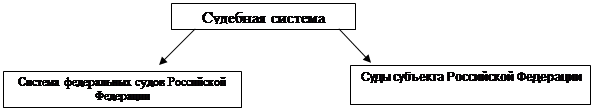 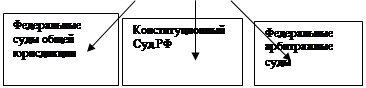 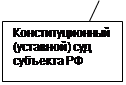 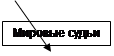 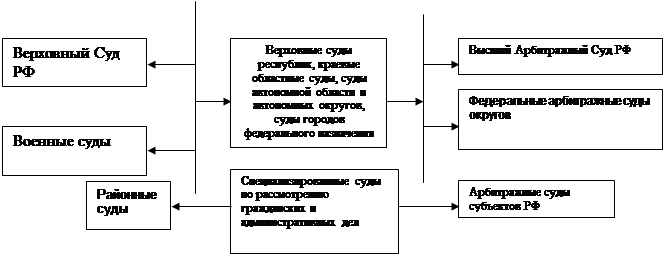 